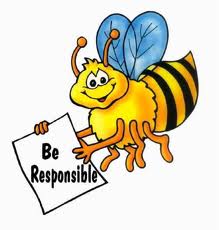 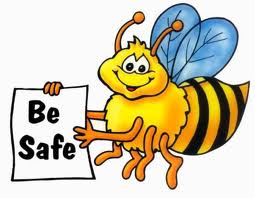 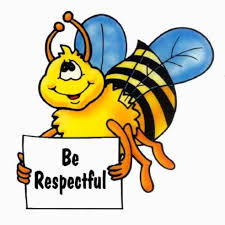 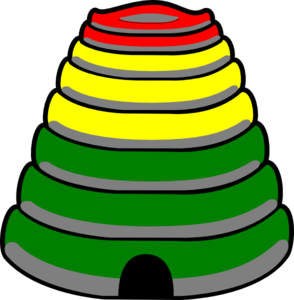 In the Learning EnvironmentName:  _____________________Date:  _______________Be Safe_______________________________________________________________________________________________________________________________________________________________________________________________________________________________________________________________________________________________________________________________________________________________________________________________________________________________________________________________________________________________________________________________________________________________________________________________________________________________________________________________________________________________________________________________________________________________________________________________________________________________________________________________________________________________________________________________________________________________________________________________________________________________________________________________________________________________________________________________________________________________________________________________________________________________________________________________________________________________________________________________________________________________________________________________________________________________________________________________Be Respectful_____________________________________________________________________________________________________________________________________________________________________________________________________________________________________________________________________________________________________________________________________________________________________________________________________________________________________________________________________________________________________________________________________________________________________________________________________________________________________________________________________________________________________________________________________________________________________________________________________________________________________________________________________________________________________________________________________________________________________________________________________________________________________________________________________________________________________________________________________________________________________________________________________________________________________________________________________________________________________________________________________________________________Be Responsible_____________________________________________________________________________________________________________________________________________________________________________________________________________________________________________________________________________________________________________________________________________________________________________________________________________________________________________________________________________________________________________________________________________________________________________________________________________________________________________________________________________________________________________________________________________________________________________________________________________________________________________________________________________________________________________________________________________________________________________________________________________________________________________________________________________________________________________________________________________________________________________________________________________________________________________________________________________________________________________________________________________________________3 B's Behavior Book3 B's Behavior Book3 B's Behavior Book3 B's Behavior Book3 B's Behavior BookTeacher Name: Mrs. DobsonTeacher Name: Mrs. DobsonStudent Name:     ________________________________________Student Name:     ________________________________________Student Name:     ________________________________________Student Name:     ________________________________________CATEGORY4321Content - AccuracyEach page explains the characteristics of that behavior using the language of the matrix and has some examples to help support.Each page explains the characteristics of that behavior using the language of the matrix but is missing some supportive examples.Some pages explain the characteristics of that behavior using the language of the matrix but has no supportive examples.Some of the behaviors are not explained using the language of the matrix and there are no supportive examples.Graphics - RelevanceAll graphics are related to the topic and make it easier to understand.All graphics are related to the topic and most make it easier to understand.All graphics relate to the topic.Graphics do not relate to the topic.MechanicsCapitalization and punctuation are correct throughout the book.There are 1-2 errors in capitalization or punctuation.There are 3-4 errors in capitalization or punctuation.There are more than 5 errors in capitalization or punctuation.GrammarThere are no grammatical mistakes in the book.There are 1-2 grammatical mistake in the book.There are 2-3 grammatical mistakes in the book.There are more than 5 grammatical mistakes in the book.Use of Class TimeUsed time well during each class period. Focused on getting the book done. Never distracted others.Used time well during each class period. Usually focused on getting the book done and never distracted others.Used some of the time well during each class period. There was some focus on getting the book done but occasionally distracted others.Did not use class time to focus on the book OR often distracted others.